 Zápis č. 9/24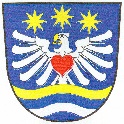 Obec Klášterec nad OrlicíZápis z jednání zastupitelstva obce konaného dne 27.9. 2023                                                                                                         Č. jednací …….                                                                                                                              Sp. znak 101.2.1 skart. lhůta  A/10Začátek jednání: v 16:00 hodin, konec ve ….. hodin  Místo jednání: kancelář starostky - obecní úřad v Klášterci nad Orlicí č. p. 167Přítomni: Bc. Lenka Ševčíková (9) starostka                  Tomáš Bartoš (1)                  Ing. Václav Fiedler (2)                  Bc. Patrik Fišer (3)                  Miloš Hofman (4)                   Miroslav Jirčík (5) místostarosta      Mgr. Olga Kalášková (6)        Ing. Jindřich Kalous (7)                     Pavel Michalička (8)  Omluven: -Hosté: Iveta Dostálková, ředitelka MŠVeřejnost: -Prezenční listina členů zastupitelstva – příloha č. 1Zasedání zastupitelstva řídí: Bc. Lenka Ševčíková, starostka obce (dále jako „předsedající“)Ověřovatelé zápisu: Tomáš Bartoš                                   Ing. Václav FiedlerProgram jednání:Schválení programu, jmenování ověřovatelů a zapisovatele zápisuKontrola plnění usnesení z minulých zasedáníRozpočtové opatření  č. 6 Rozpočtový výhled obce na r. 2024 - 2027 Mateřská škola – informace ředitelky o zahájení a zajištění šk. roku 2023-2024Bytové hospodářství  Kostel – informace o pokračování opravyKomunitní energetika, FVE MŠŽádost paní ChocholatéÚzemní plán – pořízení změny č. 4 a konverze do jednotného standarduObecně závazné vyhlášky naší obceRekonstrukce hlavní silnice - informace  RůznéSchválení programu, jmenování ověřovatelů a zapisovatele zápisu- byl předložen návrh na doplnění programu jednání zastupitelstva obce oproti programu v oznámení o konání zasedání, dále předsedající navrhla určit ověřovatele zápisu p. Tomáše Bartoše a p. Ing. Václava Fiedlera, zapisovatelkou Bc. Lenku ŠevčíkovouUsnesení č. 224/23Zastupitelstvo obce Klášterec nad Orlicí schvaluje doplnění programu a schvaluje program jednání ve výše uvedeném znění, dále zastupitelstvo určuje ověřovatele zápisu p. Tomáše Bartoše a p. Ing. Václava Fiedlera, zapisovatelkou určuje Bc. Lenku Ševčíkovou.Hlasování:+ Ano, - Ne, 0 zdržel se hlasováníVýsledek hlasování: pro - …, proti - …, zdrželi se - …Usnesení č. 224/23 bylo ….Kontrola plnění usnesení z minulých zasedání- starostka provedla kontrolu plnění usnesení z minulých jednání- …Rozpočtové opatření  č. 6- bylo předloženo rozpočtové opatření č. 6 ze dne…. 2023, rozpočtové opatření se týká přijatých dotací, výdajů na údržbu obce, pojištění majetku obce, navýšení rezervy viz příloha č. …Usnesení č. 225/23Zastupitelstvo obce Klášterec nad Orlicí bere na vědomí rozpočtové opatření č. 6 ze dne ….. 2023 ve výši …. Kč na straně příjmů a výdajů.Hlasování:+Ano, - Ne, 0 zdržel se hlasováníVýsledek hlasování: pro - …, proti - …, zdrželi se - …Usnesení č. 225/23 bylo ….Rozpočtový výhled obce na r. 2024 - 2027 - předseda finančního výboru předložil návrh rozpočtového výhledu obce na r. 2024 – 2027, k návrhu proběhla diskuse, návrh byl projednán na ZO 30. 8. 2023 a zveřejněn 12. 9. 2023  na úřední desce obce Klášterec nad Orlicí. Usnesení č. 226/23Zastupitelstvo obce Klášterec nad Orlicí bere na vědomí návrh rozpočtového výhledu jeho další projednání.Hlasování:+Ano, - Ne, 0 zdržel se hlasováníVýsledek hlasování: pro - …, proti - …, zdrželi se - …Usnesení č. 226/23 bylo ….Mateřská škola - na jednání byla pozvána paní ředitelka Iveta Dostálková- starostka oznámila, že paní učitelka Skalická na ni, na paní ředitelku MŠ a paní školnici MŠ podala na Policii ČR trestní oznámení, Policie ČR toto podání vyhodnotila jako přestupek a nyní ho bude projednávat přestupková komise MÚ Žamberk, starostka zastupitelům sdělila, že obvinění uvedená v trestním oznámení paní učitelky Skalické nejsou pravdivá a že toto sdělí přestupkové komisi- dále starostka sdělila zastupitelům, že rodiče dětí z MŠ zaslali Obci Klášterec nad Orlicí vyjádření ke stávající situaci v MŠ a k práci nové paní ředitelky, paní ředitelka Dostálková má podporu rodičů, rodiče ve sdělení chválí její dosavadní práciUsnesení č. 227/23Zastupitelstvo obce Klášterec nad Orlicí bere vědomí sdělení starostky ohledně mateřské školy.Hlasování:+ Ano, - Ne, 0 zdržel se hlasováníVýsledek hlasování: pro - …, proti - …, zdrželi se - …Usnesení č. 227/23 bylo …..Bytové hospodářství  ….Usnesení č. 228/23. …Hlasování:+Ano, - Ne, 0 zdržel se hlasováníVýsledek hlasování: pro - …, proti - …, zdrželi se – …Usnesení č. 228/23 bylo ….Kostel – informace o pokračování opravy-  Starostka obce informovala zastupitele o pokračování průběhu prací na opravě kostelaUsnesení č. 229/23-  Zastupitelstvo obce Klášterec nad Orlicí bere na vědomí zprávu starostky o pokračování opravy na kosteleHlasování:+Ano, - Ne, 0 zdržel se hlasováníVýsledek hlasování: pro - …, proti - …, zdrželi se - …Usnesení č. 229/23 bylo ….Komunitní eneregetika, FVE MŠ- …Usnesení č. 230/23Zastupitelstvo obce Klášterec nad Orlicí bere na vědomí informace o … Hlasování:+Ano, - Ne, 0 zdržel se hlasováníVýsledek hlasování: pro - …, proti - …, zdrželi se - …Usnesení č. 230/23 bylo ….Žádost paní Chocholaté  -  starostka přednesla žádost paní Chocholaté ….Usnesení č. 231/23Zastupitelstvo obce Klášterec nad Orlicí …Hlasování:+Ano, - Ne, 0 zdržel se hlasováníVýsledek hlasování: pro - …, proti - …, zdrželi se - …Usnesení č. 231/23 bylo ….Územní plán – pořízení změny č. 4 a konverze do jednotného standardu- starostka přednesla návrh o územním plánu na pořízení změny č. 4 a konverzi do jednotného standardu Usnesení č. 232/23Zastupitelstvo obce Klášterec nad Orlicí …Hlasování:+Ano, - Ne, 0 zdržel se hlasováníVýsledek hlasování: pro - …, proti - …, zdrželi se - …Usnesení č. 232/23 bylo ….Obecně závazné vyhlášky naší obce- starostka přednesla obecně závazné vyhlášky naší obce… Usnesení č. 233/23Zastupitelstvo obce Klášterec nad Orlicí bere na vědomí zprávu starostky o obecně závazných vyhláškách obceHlasování:+Ano, - Ne, 0 zdržel se hlasováníVýsledek hlasování: pro -…, proti - …, zdrželi se - …Usnesení č. 233/23 bylo Rekonstrukce hlavní silnice - informace - starostka obce informovala zastupitele o pokračování průběhu prací na opravě hlavní silnice procházející obcí, účastní se za obec kontrolních dnů, průběžně i jednání s projektantem a zhotovitelem stavby a snaží se zasahovat do řešení problémů a změn vzniklých v průběhu stavbyUsnesení č. 234/23Zastupitelstvo obce Klášterec nad Orlicí bere na vědomí zprávu starostky o pokračování opravy hlavní silniceHlasování:+Ano, - Ne, 0 zdržel se hlasováníVýsledek hlasování: pro - …, proti - …, zdrželi se - …Usnesení č. 234/23 bylo ….Různé…Předpoklad termínu příštího jednání zastupitelstva obce: středa 25. 10. 2023, v 16:00 hodinPříloha č. … usneseníPříloha č. … informace o konání ZOPředsedající ukončila zasedání zastupitelstva ve … hodin.Zápis byl vyhotoven dne: 27. 9. 2023Zapisovatelka: Bc. Lenka ŠevčíkováOvěřovatelé:  Tomáš Bartoš  ……………………………………Ing. Václav Fiedler ................................................Starostka obce: Bc. Lenka Ševčíková   ..........................................   dne ………….                                                                                       Razítko obce:Dálkový přístup k usnesení: www.klasterecnadorlici.czZveřejněno:…………………….Sejmuto:………………………..Počet stran: …/ listů: …Počet příloh: …/listů: …12 3456789++++++ +++123456789+++++++++123456789+++++++++12 3456789++++++ +++123456789+++++++++123456789+++++++++123456789+++++++++123456789+++++++++123456789+++++++++123456789+++++++++123456789+++++++++